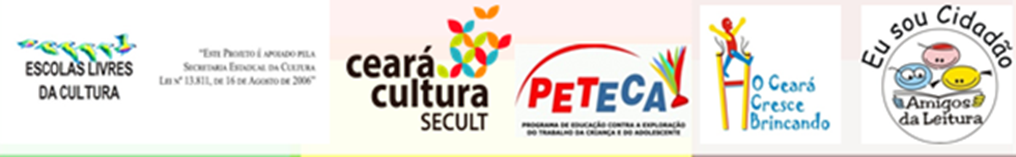                                SEQUÊNCIA DIDÁTICATEMATICA: Produção de textos informativos e jornalísticos                      (Jornais, Blog e Web rádio).AÇÃO - Criação de um jornal com o assunto ou vários assuntos de escolha dos amigos da leituraOBJETIVO - Desenvolver a escrita possibilitando o conhecimento do gênero jornal e a atividade de pesquisa.  LOCAL- Escolas, CRAS, locais públicos ou sede do municípioDATA – (a cargo do município)HORARIO - (a cargo do município)DINÂMICA - TELEFONE SEM FIO OBJETIVO: Ilustrar a repercussão que pequenos erros têm sobre o resultado final de um processo.
Demonstrar a importância da comunicação não verbal.DESENVOLVIMENTO:Forma se um circulo podendo ser com os participantes em pé ou sentados.Escolhe-se um voluntário para iniciar o processo.Este voluntário vai iniciar o processo de compartilhar a informação dada pelo professor ou orientador que esta conduzindo a dinâmica é ideal escolher o trecho de uma noticia pequena para de inicio ter uma compreensão.O voluntário vai repassar a noticia para o outro conversando baixinho no ouvido para que os demais não possam ouvir a noticia, o processo vai acontecer da mesma forma com os demais, ou seja, cada integrante vai repassar a informação para a pessoa do lado havendo compreensão ou não.Apenas o último a ouvir a noticia vai dizer o que entendeu.PROCESSAMENTO: Conversar sobre as distorções verificadas durante o trânsito da mensagem. Correlacionar com a cadeia de processos dentro da rotina do dia a dia. e a importância da fonte da noticia.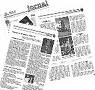 MATERIAL: Nenhum.DINÂMICA – DANÇANDO NO JORNAL MATERIAL: UMA FOLHA DE JORNAL PARA CADA PARTICIPANTE E CD DE MÚSICA BEM ANIMADA 
PROCESSO:
- distribuir as folhas de jornal (uma para cada participante).
- o grupo deve ficar de pé, no centro da sala;
- o facilitador explica que irá colocar uma música e que os participantes devem dançar sobre a folha de jornal que receberam. NÃO VALE SEGURAR EM NENHUM OBJETO E NEM DANÇAR FORA DO JORNAL;
- Colocar a música e deixar que os participantes dancem sobre a folha de jornal;
- Parar a música e pedir que os participantes dobrem a folha de jornal (uma dobra);
- Colocar a música novamente e pedir que dancem sobre a folha dobrada.
- Parar a música e pedir que dobrem a folha novamente;- Proceder dessa forma até que a folha de jornal esteja toda dobrada e os participantes não consigam mais dançar sobre ela;
- Observar se os participantes mantiveram o equilíbrio apoiando-se uns nos outros ou se cada um preocupou-se apenas consigo mesmo;

FECHAMENTO: A ajuda mútua é fundamental para que o grupo possa conseguir alcançar o objetivo comum. O sucesso do grupo depende do sucesso de cada um.ATIVIDADESConhecer o gênero jornal e sua estruturaDividir a turma em equipe de acordo com as estruturas de um jornal.( ex: editorial, noticia, nota etc...) para cada equipe conhecer as a estruturas de um jornal.APRESENTAÇÃO DAS ATIVIDADES: cada equipe vai apresentar para os demais colegas a estrutura que ficou responsável para que os demais conheçam.Escolha de um assunto ou vários assuntos como dia da criança, 7 de setembro, dia da gentileza para criar o jornal.Criação do jornal.PARCERIAS E MATERIAL NECESSÁRIOSOutras secretarias e locais onde tem assinatura de jornal para mostrar a turma a estrutura do jornal .Folhas A4, lápis, caneta, jornais, som, data show, cartolina, papel madeira, etc...ENCERRAMENTOExposição e distribuição do jornal.